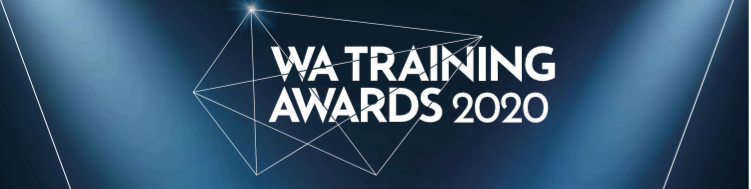 Parent/Guardian declaration for applicants under 18 years of ageApplicants under 18 years of age at the time of applying require a parent/guardian to read and sign the following.I 					                  <full name of parent/guardian> give permission for my child 							 <full name of applicant> to attend interviews and/or interstate travel as necessary, pertaining to the WA Training Awards and Australian Training Awards. I give permission for my child to be photographed and/or filmed while participating in the WA Training Awards and Australian Training Awards. Information about him/her, including photographs/footage and/or non-confidential details may be used for publicity purposes pertaining to vocational education and training, and the WA Training Awards and Australian Training Awards.Signature of parent/guardian 					 Date 			